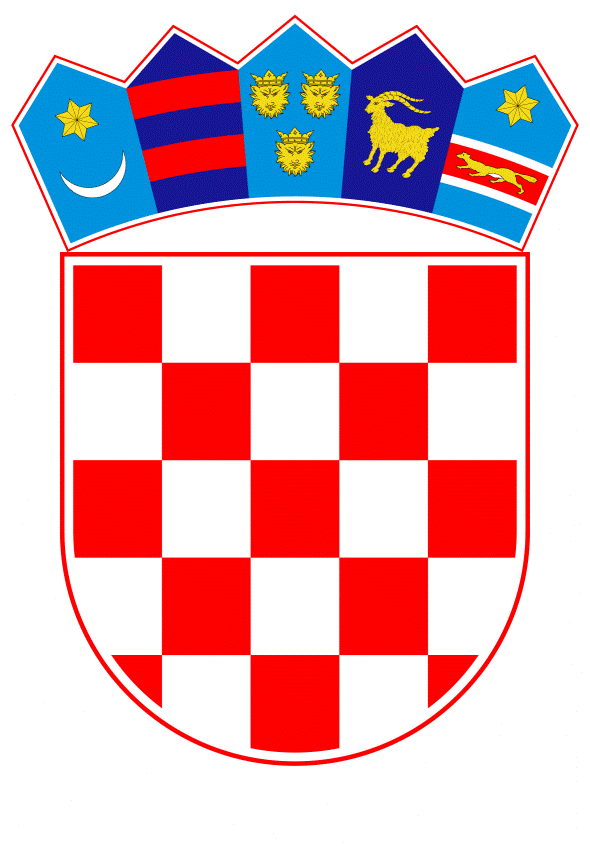 VLADA REPUBLIKE HRVATSKEZagreb, 10. listopada 2019.______________________________________________________________________________________________________________________________________________________________________________________________________________________________											PRIJEDLOG			 Klasa:									 	Urbroj:	Zagreb,										PREDSJEDNIKU HRVATSKOGA SABORAPredmet:	Zastupničko pitanje dr. sc. Siniše Hajdaša Dončića, u vezi s naknadom osobnih asistenata, te iznosom osobne invalidnine - odgovor Vlade		Zastupnik u Hrvatskome saboru, dr. sc. Siniša Hajdaš Dončić, postavio je, sukladno s člankom 140. Poslovnika Hrvatskoga sabora (Narodne novine, br. 81/13, 113/16, 69/17 i 29/18), zastupničko pitanje u vezi s naknadom osobnih asistenata, te iznosom osobne invalidnine.		Na navedeno zastupničko pitanje Vlada Republike Hrvatske, daje sljedeći odgovor:		Sredstva za naknadu osobnih asistenata osiguravaju se putem natječaja iz Europskog socijalnog fonda, Područje: socijalna uključenost, i raspoloživih sredstava dijela prihoda od igara na sreću i državnog proračuna Republike Hrvatske, u kojima su utvrđeni iznosi naknade.Ministarstvo za demografiju, obitelj, mlade i socijalnu politiku je osnovalo Radnu skupinu za izradu Nacrta prijedloga zakona o osobnom asistentu te su u tijeku aktivnosti kojima je cilj urediti uvjete, sadržaj i način obavljanja navedene usluge, kao i visinu iznosa naknade. U vezi s povećanjem iznosa osobne invalidnine, ističemo da je Ministarstvo za demografiju, obitelj, mlade i socijalnu politiku osnovalo Radnu skupinu za izradu Nacrta prijedloga zakona o socijalnoj skrbi, koji između ostalih prava, obuhvaća i pravo na osobnu invalidninu. U tijeku su aktivnosti u kojima će se razmotriti mogućnost realizacije svih prijedloga, što između ostalog uključuje i pitanje povećanja iznosa osobne invalidnine. Vlada Republike Hrvatske, ističe da je u prosincu 2017. godine, donošenjem Zakona o izmjenama i dopunama Zakona o socijalnoj skrbi (Narodne novine, broj 130/17) povećan postotak osnovice za osobe kojima se priznaje osobna invalidnina ili doplatak za pomoć i njegu.	Eventualno potrebna dodatna obrazloženja u vezi s pitanjem zastupnika, dat će izv. prof. dr. sc. Vesna Bedeković, ministrica za demografiju, obitelj, mlade i socijalnu politiku.PREDSJEDNIKmr. sc. Andrej PlenkovićPredlagatelj:Ministarstvo za demografiju, obitelj, mlade i socijalnu politikuPredmet:Verifikacija odgovora na zastupničko pitanje dr. sc. Siniše Hajdaša Dončića, u vezi s naknadom osobnih asistenata , te iznosom osobne invalidnine